07.05.2020г.    Тема: «Под рукой» российского государя: вхождение Украины в состав России»1. Проверка Д/З 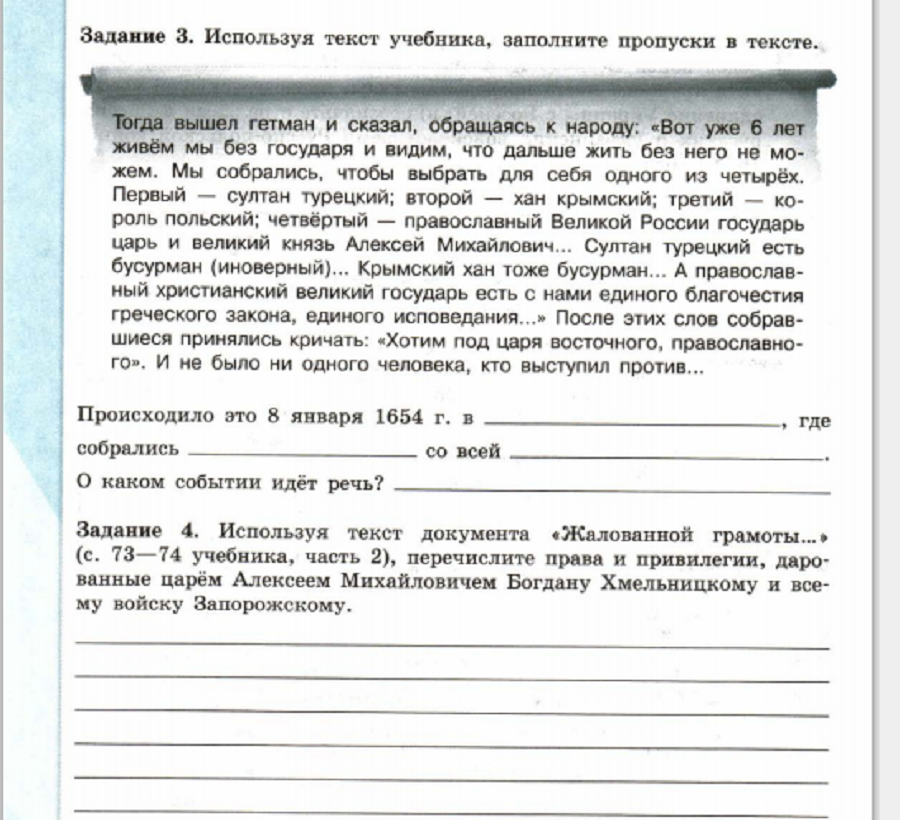 2. Новая тема  Прочитать § 24Записать в тетради:Причины проведения церковной реформы:1)претензии государства на роль «третьего Рима» - центра православия;2)попытки усиления влияния церкви на государство;3)ошибки и искажения в церковной литературе в связи с рукописным характером книг.- новые слова стр.80-81- даты3. Д/З § 24, работа с документами стр. 80.08.05.2020г.    Тема: «Русские путешественники и первопроходцы XVII в.»1. Проверка Д/З 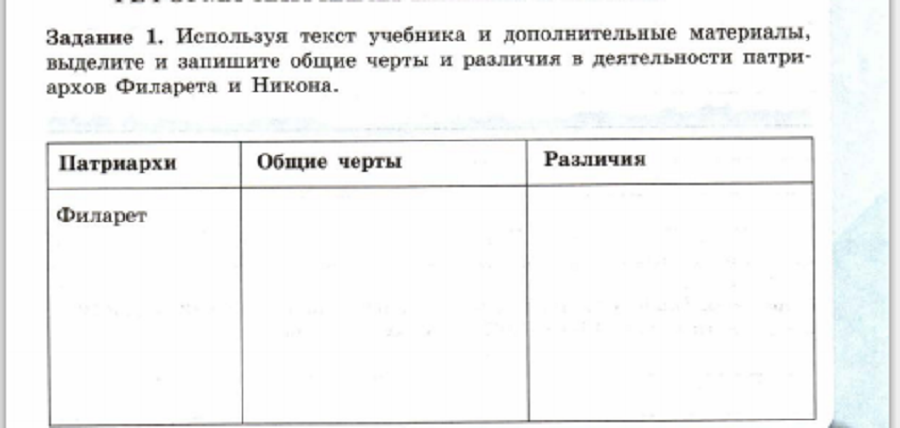 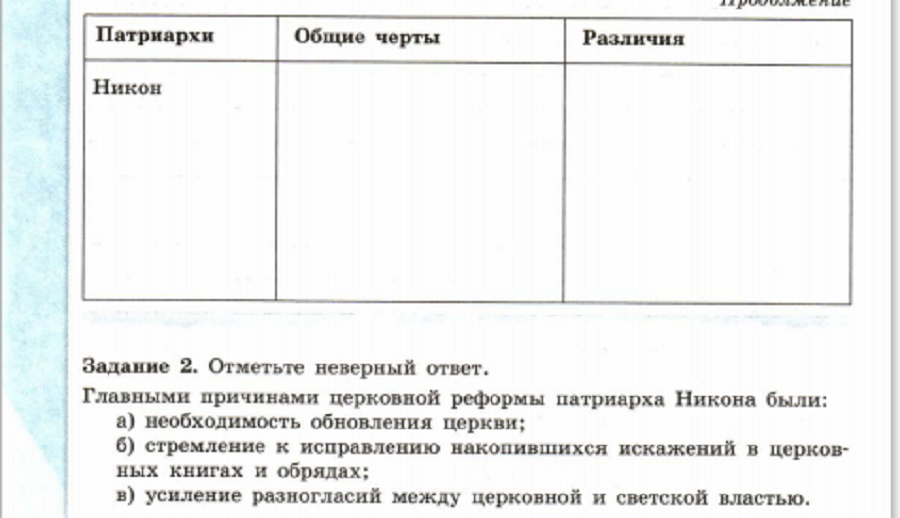 Прочитать § 25Записать в тетради:Мягкая рухлядь – дорогой мех, пушнина.Острог – небольшая деревянная крепость.Ясак – налог на местное население. Сдавался пушниной- Заполнение таблицы «Освоение Сибири и Дальнего Востока» (пункты учебника)3. Д/З § 25.ПервопроходецГодЗначение походаПервопроходецСемен ДежневКурбат Иванов Василий ПоярковЕрофей ХабаровВладимир АтласовМосквитин Иван 